ПРАВИТЕЛЬСТВО КИРОВСКОЙ ОБЛАСТИРАСПОРЯЖЕНИЕот 15 декабря 2023 г. N 409ОБ УТВЕРЖДЕНИИ ПЛАНА МЕРОПРИЯТИЙ ПО РЕАЛИЗАЦИИ В 2023 - 2026ГОДАХ НА ТЕРРИТОРИИ КИРОВСКОЙ ОБЛАСТИ НАЦИОНАЛЬНОЙ СТРАТЕГИИДЕЙСТВИЙ В ИНТЕРЕСАХ ЖЕНЩИН НА 2023 - 2030 ГОДЫВ целях реализации в 2023 - 2026 годах на территории Кировской области Национальной стратегии действий в интересах женщин на 2023 - 2030 годы, утвержденной распоряжением Правительства Российской Федерации от 29.12.2022 N 4356-р:1. Утвердить план мероприятий по реализации в 2023 - 2026 годах на территории Кировской области Национальной стратегии действий в интересах женщин на 2023 - 2030 годы (далее - план мероприятий) согласно приложению.2. Рекомендовать органам местного самоуправления муниципальных образований Кировской области разработать и утвердить планы мероприятий по реализации в 2023 - 2026 годах Национальной стратегии действий в интересах женщин на 2023 - 2030 годы на территориях муниципальных образований Кировской области.3. Контроль за выполнением распоряжения возложить на первого заместителя Председателя Правительства Кировской области Курдюмова Д.А.ГубернаторКировской областиА.В.СОКОЛОВПриложениеУтвержденраспоряжениемПравительства Кировской областиот 15 декабря 2023 г. N 409ПЛАНМЕРОПРИЯТИЙ ПО РЕАЛИЗАЦИИ В 2023 - 2026 ГОДАХ НА ТЕРРИТОРИИКИРОВСКОЙ ОБЛАСТИ НАЦИОНАЛЬНОЙ СТРАТЕГИИ ДЕЙСТВИЙВ ИНТЕРЕСАХ ЖЕНЩИН НА 2023 - 2030 ГОДЫ--------------------------------<*> Организации, участвующие в выполнении плана мероприятий по реализации в 2023 - 2026 годах на территории Кировской области Национальной стратегии действий в интересах женщин на 2023 - 2030 годы по согласованию.<**> При условии софинансирования 99% расходов на реализацию мероприятия из федерального бюджета в объеме не менее объема средств, предусмотренного на указанные цели на 2023 - 2024 годы.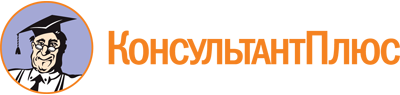 Распоряжение Правительства Кировской области от 15.12.2023 N 409
"Об утверждении плана мероприятий по реализации в 2023 - 2026 годах на территории Кировской области Национальной стратегии действий в интересах женщин на 2023 - 2030 годы"Документ предоставлен КонсультантПлюс

www.consultant.ru

Дата сохранения: 08.06.2024
 N п/пНаименование мероприятияСрок исполнения мероприятияОтветственный исполнительОжидаемый результат исполнения мероприятия1.Профилактика социального неблагополучия женщин1.1.Создание условий для оказания помощи женщинам с несовершеннолетними детьми, попавшим в трудную жизненную ситуацию вследствие угрозы насилия или жестокого обращения, пострадавшим от насилия в семье2023 - 2026 годыминистерство социального развития Кировской областислужбой "Семейная терапия" с целью разрешения внутрисемейных конфликтов, оказания помощи в преодолении семейных проблем организована социальная реабилитация не менее 50 семей, отделением помощи женщинам, оказавшимся в трудной жизненной ситуации, Кировского областного государственного автономного учреждения социального обслуживания "Кирово-Чепецкий комплексный центр социального обслуживания населения" оказана помощь не менее 5 женщинам ежегодно1.2.Обеспечение деятельности служб экстренного реагирования для оказания срочной помощи женщинам с детьми, пострадавшим от жестокого обращения и преступных посягательств, вследствие угрозы насилия или жестокого обращения, оказавшимся в иной трудной жизненной ситуации, и их реабилитации2023 - 2026 годыминистерство социального развития Кировской областиповышена доступность социальных услуг1.3.Социальное сопровождение женщин, находящихся в трудной жизненной ситуации, имеющих намерение отказаться от новорожденного ребенка2023 - 2026 годыминистерство социального развития Кировской областисохранены родные семьи для детей путем преодоления семьей трудной жизненной ситуации;снижена доля женщин, находящихся в трудной жизненной ситуации, принявших решение об отказе от новорожденного ребенка, до 20%1.4.Проведение мероприятий, направленных на пропаганду семейных ценностей2023 - 2026 годыминистерство социального развития Кировской областив обществе сформировано нетерпимое отношение к различным проявлениям насилия в отношении женщин1.5.Создание постоянной рубрики для женщин "Вопрос - ответ" на сайте Кировского регионального отделения Общероссийской общественно-государственной организации "Союз женщин России"2023 - 2026 годыКировское региональное отделение Общероссийской общественно-государственной организации "Союз женщин России" <*>организовано посещение рубрики 2500 посетителями, осуществлено не менее 100 публикаций в год1.6.Проведение информационных мероприятий по вопросам профилактики насилия в отношении женщин, доведение результатов указанных мероприятий до населения в ходе сельских сходов и собраний2023 - 2026 годыУправление Министерства внутренних дел Российской Федерации по Кировской области <*>сокращено количество случаев насилия в отношении женщин2.Сохранение здоровья женщин всех возрастов. Создание условий для повышения роли женщин в формировании здорового общества2.1.Формирование у женщин с раннего возраста ценности здоровья и ответственного отношения к нему, поддержание данной ценности на всех этапах жизни женщины2023 - 2026 годыминистерство здравоохранения Кировской области, Кировское областное государственное бюджетное учреждение здравоохранения "Медицинский информационно-аналитический центр, центр общественного здоровья и медицинской профилактики" (далее - КОГБУЗ "Медицинский информационно-аналитический центр, центр общественного здоровья и медицинской профилактики")обучено ведению здорового образа жизни не менее 15000 человек ежегодно2.2.Формирование у женщин и девочек приверженности к ведению здорового образа жизни посредством разработки и реализации программ, направленных на создание условий для ведения здорового образа жизни, повышение уровня грамотности женщин и девочек в вопросах здоровья, в том числе в рамках дошкольного, начального общего, основного общего, среднего профессионального и высшего образования и на рабочих местах, а также посредством создания мотивации для ведения здорового образа жизни2023 - 2026 годыминистерство здравоохранения Кировской области, министерство образования Кировской области, КОГБУЗ "Медицинский информационно-аналитический центр, центр общественного здоровья и медицинской профилактики"обеспечено участие в программах по укреплению общественного здоровья, в том числе здоровья женского населения:в 2023 году - 37 муниципальных образований Кировской области,в 2024 - 2026 годах - 45 муниципальных образований Кировской области;обеспечено участие в реализации корпоративных программ по укреплению здоровья сотрудников на рабочем месте:в 2023 году - 2 организаций,в 2024 году - 3 организаций,в 2025 году - 4 организаций,в 2026 году - 5 организаций;увеличен охват девочек обучающими мероприятиями по вопросам здоровья в рамках начального общего, основного общего образования на 3% ежегодно2.3.Обеспечение для женщин доступа к полной, достоверной и понятной информации по вопросам профилактики заболеваний и ведения здорового образа жизни2023 - 2026 годыминистерство здравоохранения Кировской области, КОГБУЗ "Медицинский информационно-аналитический центр, центр общественного здоровья и медицинской профилактики"обеспечено размещение информационных материалов о профилактике заболеваний, ведении здорового образа жизни на официальном сайте министерства здравоохранения Кировской области, Кировского областного государственного бюджетного учреждения здравоохранения "Медицинский информационно-аналитический центр, центр общественного здоровья и медицинской профилактики"2.4.Развитие программ профилактики и раннего выявления хронических неинфекционных и инфекционных заболеваний среди женщин и девочек, развитие и совершенствование программ профилактических осмотров, диспансеризации и диспансерного наблюдения женщин и девочек, программ, направленных на снижение рисков для здоровья женщин и девочек2023 - 2026 годыминистерство здравоохранения Кировской области, КОГБУЗ "Медицинский информационно-аналитический центр, центр общественного здоровья и медицинской профилактики"увеличен охват женского населения профилактическим медицинским осмотром и диспансеризацией, профилактический медицинский осмотр, диспансеризацию прошли:в 2023 году - не менее 50% женского населения Кировской области;в 2024 - 2026 годах - не менее 55% женского населения Кировской области2.5.Профилактика нарушений репродуктивного здоровья и развитие системы охраны репродуктивного здоровья2023 - 2026 годыминистерство здравоохранения Кировской области, КОГБУЗ "Медицинский информационно-аналитический центр, центр общественного здоровья и медицинской профилактики"разработано не менее 200 информационных материалов на тему "Профилактика нарушений репродуктивного здоровья и развитие системы охраны репродуктивного здоровья" ежегодно, включая памятки (листовки), статьи в информационно-телекоммуникационной сети "Интернет"2.6.Увеличение объемов специализированной медицинской помощи с применением вспомогательных репродуктивных технологий2023 - 2026 годыминистерство здравоохранения Кировской областиувеличено количество процедур вспомогательных репродуктивных технологий, наступивших беременностей и рожденных детей:в 2023 году - 903 цикла;в 2024 году - 926 циклов;в 2025 году - 928 циклов2.7.Организация работы кризисных кабинетов медико-социальной помощи беременным женщинам и женщинам, находящимся в трудной жизненной ситуации, обеспечение сопровождения женщин, находящихся в трудной жизненной ситуации, в том числе в ситуации репродуктивного выбора2023 - 2026 годыминистерство здравоохранения Кировской областиосуществлено консультирование женщин по различным нозологиям;оказана правовая, психологическая и медико-социальная помощь женщинам в период беременности;увеличилось количество женщин, отказавшихся от прерывания беременности:в 2023 году - на 18%,в 2024 году - на 19%,в 2025 году - на 20%,в 2026 году - на 20%;сократилось число абортов в Кировской области:в 2023 году - до 3654 единиц,в 2024 году - до 3504 единиц,в 2025 году - до 3364 единиц,в 2026 году - до 3364 единиц2.8.Внедрение программ, направленных на предупреждение у женщин преждевременного старения, гериатрических синдромов2023 - 2026 годыминистерство здравоохранения Кировской области, Кировское областное государственное бюджетное учреждение здравоохранения "Центр медицинской реабилитации" (далее - КОГБУЗ "Центр медицинской реабилитации")проведены скрининг "Возраст не помеха" для пациентов старше 60 лет, обратившихся в медицинские организации для выявления тех или иных гериатрических синдромов и решения о целесообразности консультации врача-гериатра, анкетирование пациентов старше 75 лет в рамках диспансеризации2.9.Развитие программ активного долголетия, направленных в том числе на формирование здорового образа жизни у женщин старшего поколения и создание соответствующей инфраструктуры и комфортной среды проживания2023 - 2026 годыминистерство здравоохранения Кировской области, КОГБУЗ "Центр медицинской реабилитации"увеличены период активного долголетия и продолжительность жизни граждан старшего поколения в Кировской области2.10.Формирование системы долговременного ухода и совершенствование программ оказания женщинам гериатрической помощи2023 - 2024 годыминистерство здравоохранения Кировской области, КОГБУЗ "Центр медицинской реабилитации"сформирована система долговременного ухода за гражданами пожилого возраста и инвалидами в рамках регионального проекта "Старшее поколение" национального проекта "Демография" в соответствии с планом мероприятий ("дорожной картой") "Создание системы долговременного ухода за гражданами пожилого возраста и инвалидами, нуждающимися в уходе, в Кировской области" на 2023 - 2024 годы2.11.Увеличение охвата женщин пожилого возраста и инвалидов услугами в рамках системы долговременного ухода2023 - 2024 годы, далее - ежегодно <**>министерство социального развития Кировской областиувеличено количество женщин, обеспеченных социальными услугами по уходу (ежегодно)2.12.Повышение вовлеченности женщин пожилого возраста в мероприятия программ активного долголетия2023 - 2024 годы, далее - ежегодно <**>министерство культуры Кировской области, министерство спорта и туризма Кировской области, министерство промышленности, предпринимательства и торговли Кировской области, министерство образования Кировской области, министерство молодежной политики Кировской области, министерство внутренней политики Кировской области, министерство информационных технологий и связи Кировской области, министерство здравоохранения Кировской области, министерство социального развития Кировской области, администрации муниципальных районов, муниципальных округов и городских округов Кировской области <*>увеличено количество женщин пожилого возраста, вовлеченных в культурные мероприятия, занятия физической культурой и спортом2.13.Распространение лучших практик внедрения корпоративных программ, направленных на укрепление здоровья работников2023 - 2026 годыКировское региональное отделение Общероссийской общественно-государственной организации "Союз женщин России" <*>в коллективные договоры двух предприятий частной собственности г. Кирово-Чепецка включен обязательный раздел по сохранению здоровья работников2.14.Проведение мероприятий по повышению уровня грамотности девочек по вопросам здоровья в рамках реализации информационно-просветительских проектов "Равный - равному: о вредной моде и здоровье", "Будь здоровым, будь счастливым"2023 - 2026 годыКировское региональное отделение Общероссийской общественно-государственной организации "Союз женщин России" <*>проведено не менее 30 обучающих занятий с привлечением порядка 300 участников ежегодно2.15.Проведение конкурса детского творчества "Здоровым быть здорово"2023 - 2026 годыКировское региональное отделение Общероссийской общественно-государственной организации "Союз женщин России" <*>обеспечено участие в конкурсе "Здоровым быть здорово" не менее 1400 детей ежегодно2.16.Проведение семинаров (обучающих мероприятий) в режиме видео-конференц-связи для активисток Кировского регионального отделения Общероссийской общественно-государственной организации "Союз женщин России" и членов семей участников специальной военной операции по вопросам психологического и репродуктивного здоровья2023 - 2026 годыКировское региональное отделение Общероссийской общественно-государственной организации "Союз женщин России" <*>обеспечено проведение не менее 12 мероприятий в год3.Повышение роли женщин в развитии общества, улучшение качества их жизни3.1.Создание советов женщин (женсоветов) на крупных предприятиях города Кирова и Кировской области2023 - 2026 годыКировское региональное отделение Общероссийской общественно-государственной организации "Союз женщин России" <*>создано не менее 12 советов женщин (женсоветов) к 2026 году3.2.Расширение практики включения в коллективные договоры положений, направленных на поддержку женщин, имеющих детей, в том числе в рамках регионального конкурса "Коллективный договор - основа защиты социально-трудовых прав работников"2023 - 2026 годыуправление государственной службы занятости населения Кировской областисозданы благоприятные условия для совмещения женщинами профессиональных и семейных обязанностей, профессионального роста и карьерного продвижения женщин, имеющих детей3.3.Проведение мероприятий по информированию женщин о трудовых правах и мерах, принимаемых в целях улучшения условий и охраны труда2023 - 2026 годыорганы исполнительной власти Кировской области, Кировский областной союз организаций профсоюзов "Федерация профсоюзных организаций Кировской области" <*>повышен уровень информированности женщин о трудовых правах и мерах, принимаемых в целях улучшения условий и охраны труда3.4.Организация профессионального обучения и дополнительного профессионального образования женщин, имеющих детей дошкольного возраста, в рамках федерального проекта "Содействие занятости" национального проекта "Демография"2023 - 2024 годыуправление государственной службы занятости населения Кировской областив 2023 году осуществлено профессиональное обучение и дополнительное профессиональное образование не менее 50 женщин, имеющих детей дошкольного возраста,в 2024 году - не менее 55 женщин, имеющих детей дошкольного возраста3.5.Организация профессиональной ориентации девочек и женщин с целью выбора профессии (сферы деятельности), в том числе по техническим специальностям, и их трудоустройство2023 - 2026 годыуправление государственной службы занятости населения Кировской областиорганизовано участие в мероприятиях по профессиональной ориентации:в 2023 году - не менее 200 девочек и женщин;в 2024 году - не менее 220 девочек и женщин;в 2025 году - не менее 250 девочек и женщин;в 2026 году - не менее 250 девочек и женщин3.6.Реализация проекта "Профнавигатор для мам"2023 - 2026 годыКировское региональное отделение Общероссийской общественно-государственной организации "Союз женщин России" <*>, Федеральное государственное бюджетное образовательное учреждение высшего образования "Вятский государственный агротехнологический университет"организовано участие в проекте:в 2023 году - не менее 15% образовательных организаций Кировской области,в 2024 году - не менее 25% образовательных организаций Кировской области,в 2025 году - не менее 35% образовательных организаций Кировской области,в 2026 году - не менее 45% образовательных организаций Кировской области;ознакомлено с основами планирования образовательного маршрута ребенка не менее 100 родителей (ежегодно)3.7.Организация и проведение регионального этапа всероссийского конкурса "Российская организация высокой социальной эффективности"2023 - 2026 годыуправление государственной службы занятости населения Кировской областидля женщин созданы благоприятные условия для совмещения профессиональных и семейных обязанностей3.8.Оказание государственной социальной помощи на основании социального контракта малообеспеченным женщинам, в том числе имеющим детей2023 - 2026 годыминистерство социального развития Кировской областиувеличилось количество женщин, в том числе имеющих детей, которым оказана государственная социальная помощь на основании социального контракта4.Расширение участия женщин в приоритетных направлениях социально-экономического развития Российской Федерации, включая формирование новых точек роста экономики4.1.Реализация программы "Мама - предприниматель"2023 годминистерство промышленности, предпринимательства и торговли Кировской области, Кировский областной фонд поддержки малого и среднего предпринимательства (микрокредитная компания)организовано участие в указанной программе не менее 20 человек4.2.Реализация обучающего проекта (конкурса), направленного на расширение участия женщин в предпринимательской деятельности2023 - 2026 годыминистерство промышленности, предпринимательства и торговли Кировской области, Кировский областной фонд поддержки малого и среднего предпринимательства (микрокредитная компания)организовано участие в проекте (конкурсе):в 2024 году - не менее 22 человек;в 2025 году - не менее 24 человек;в 2026 году - не менее 26 человек4.3.Реализация проекта "Школа молодой жены"2023 - 2026 годыКировское областное государственное бюджетное учреждение "ЗАГС 43", Кировское региональное отделение Общероссийской общественно-государственной организации "Союз женщин России" <*>организовано участие в реализации проекта не менее 4 образовательных организаций ежегодно4.4.Проведение лекций и семинаров в рамках федерального проекта "Школа гражданской активности" на тему "Женское предпринимательство. Соцконтракт. Социальное предпринимательство"2023 - 2026 годыКировское региональное отделение Общероссийской общественно-государственной организации "Союз женщин России" <*>проведено не менее 12 мероприятий ежегодно4.5.Организация деятельности Клуба женщин-предпринимателей Кировского регионального отделения Общероссийской общественно-государственной организации "Союз женщин России"2023 - 2026 годыКировское региональное отделение Общероссийской общественно-государственной организации "Союз женщин России" <*>проведено не менее 12 мероприятий ежегодно4.6.Расширение участия женщин-предпринимателей в экспортной деятельности и обеспечение их доступа к международным рынкам сбыта2023 - 2026 годыКировское региональное отделение Общероссийской общественно-государственной организации "Союз женщин России" <*>организовано представительство Кировской области в Клубе женщин-предпринимателей России и взаимодействие с аналогичными клубами Казахстана, Узбекистана, Белоруссии4.7.Всероссийская эколого-патриотическая акция по посадке деревьев "Во имя любви, вечности и жизни"2023 - 2026 годыКировское региональное отделение Общероссийской общественно-государственной организации "Союз женщин России" <*>проведена акция на территории Кировской области ежегодно5.Укрепление позиций женщин в общественно-политической жизни страны. Создание условий для развития их гражданской активности5.1.Проведение ежегодного регионального женского форума (или отдельной площадки городского женского форума)2023 - 2026 годыКировское региональное отделение Общероссийской общественно-государственной организации "Союз женщин России" <*>проведен ежегодный региональный женский форум5.2.Организация краеведческих туров выходного дня для людей пожилого возраста2023 - 2026 годыКировское региональное отделение Общероссийской общественно-государственной организации "Союз женщин России" <*>проведено не менее 4 туров ежегодно5.3.Проведение конкурса на лучшую организацию деятельности местного отделения Общероссийской общественно-государственной организации "Союз женщин России" и лучшую деятельность председателя такого отделения с целью популяризации образа женщины - лидера2023 - 2026 годыКировское региональное отделение Общероссийской общественно-государственной организации "Союз женщин России" <*>увеличилось количество членов Кировского регионального отделения Общероссийской общественно-государственной организации "Союз женщин России" до 5000 человек к 2026 году5.4.Включение представителей Кировского регионального отделения Общероссийской общественно-государственной организации "Союз женщин России" в общественные советы при органах исполнительной власти и учреждениях Кировской области2023 - 2026 годыКировское региональное отделение Общероссийской общественно-государственной организации "Союз женщин России" <*>количество женщин - представителей Кировского регионального отделения Общероссийской общественно-государственной организации "Союз женщин России" в общественных советах при органах исполнительной власти и учреждениях Кировской области увеличено с 27 женщин не менее чем на 50%5.5.Проведение ежегодного регионального форума "Безопасность детства. Ответственное родительство"2023 - 2026 годыКировское региональное отделение Общероссийской общественно-государственной организации "Союз женщин России" <*>организовано участие в форуме всех желающих5.6.Содействие расширению участия женских некоммерческих организаций в реализации международных проектов и в международных мероприятиях, в том числе во взаимодействии с государственными делегациями2023 - 2026 годыКировское региональное отделение Общероссийской общественно-государственной организации "Союз женщин России" <*>организовано участие женских некоммерческих организаций в международных мероприятиях и в реализации международных проектов5.7.Предоставление государственной поддержки социально ориентированным некоммерческим организациям, реализующим мероприятия по поддержке материнства и детства, улучшению положения женщин на территории Кировской области2023 - 2026 годыминистерство внутренней политики Кировской областиувеличено количество социально ориентированных некоммерческих организаций, получивших государственную поддержку и реализующих мероприятия по поддержке материнства и детства, улучшению положения женщин на территории Кировской области5.8.Поддержка социальных проектов некоммерческих организаций по вопросам пропаганды семейных ценностей2023 - 2026 годыКировское региональное отделение Общероссийской общественно-государственной организации "Союз женщин России" <*>оказана поддержка не менее 10 проектам5.9.Увеличение количества местных отделений Кировского регионального отделения Общероссийской общественно-государственной организации "Союз женщин России"2023 - 2026 годыКировское региональное отделение Общероссийской общественно-государственной организации "Союз женщин России" <*>в Кировской области к 2026 году создано не менее 286 местных отделений Общероссийской общественно-государственной организации "Союз женщин России"5.10.Участие в партийном проекте "Женское движение", взаимодействие с партийными организациями2023 - 2026 годыКировское региональное отделение Общероссийской общественно-государственной организации "Союз женщин России" <*>организовано участие не менее 1 представительницы парламентской партии региона в руководстве партийной организации5.11.Организация участия и продвижения женщин в выборах всех уровней, повышение их доли среди депутатов2023 - 2026 годыКировское региональное отделение Общероссийской общественно-государственной организации "Союз женщин России" <*>увеличена доля женщин в выборных органах всех уровней, расширено их участие в избирательных кампаниях;увеличена доля депутатов женского пола не менее чем на 5% от показателей, установленных в начале избирательной кампании5.12.Проведение ежегодного конкурса "Женщина года"2023 - 2026 годыКировское региональное отделение Общероссийской общественно-государственной организации "Союз женщин России" <*>увеличено количество участниц ежегодного конкурса "Женщина года" не менее чем на 10% ежегодно5.13.Проведение ежегодной областной конференции женщин2023 - 2026 годыКировское региональное отделение Общероссийской общественно-государственной организации "Союз женщин России" <*>увеличено количество организаций - участниц областной конференции женщин5.14.Реализация мероприятий программы "Крепкая семья - основа государства" на территории Кировской области2023 - 2026 годыКировское региональное отделение Общероссийской общественно-государственной организации "Союз женщин России" <*>проведено не менее 5 мероприятий (ежегодно)6.Организационно-методическое обеспечение реализации политики в интересах женщин6.1.Мониторинг выполнения плана мероприятий по реализации в 2023 - 2026 годах на территории Кировской области Национальной стратегии действий в интересах женщин на 2023 - 2030 годыянварь 2024 года, далее - ежегодноминистерство социального развития Кировской областиподготовлена информация о выполнении плана мероприятий по реализации в 2023 - 2026 годах на территории Кировской области Национальной стратегии действий в интересах женщин на 2023 - 2030 годы6.2.Информационное сопровождение реализации в регионе мероприятий Национальной стратегии действий в интересах женщин на 2023 - 2030 годы, направленное на повышение роли женщин в социально-политической жизни общества и популяризацию и продвижение традиционных семейных ценностей, а также защиту семьи, материнства, отцовства и детства2023 - 2026 годыуправление массовых коммуникаций Кировской областиподготовлено не менее 12 публикаций (ежегодно)